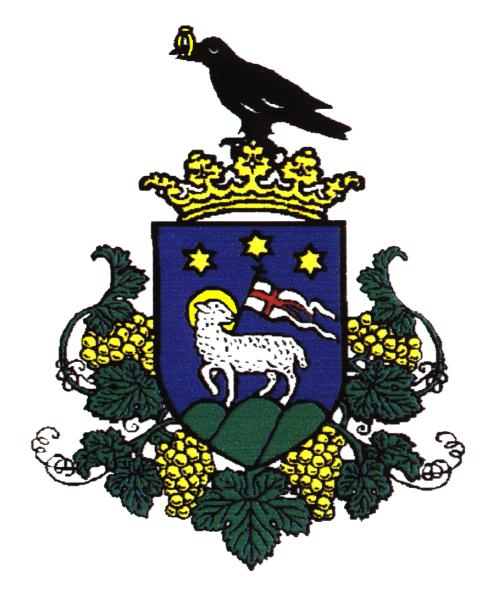 PÁLYÁZATI FELHÍVÁSJánoshalma Városi Önkormányzat ösztöndíjat alapított azon jánoshalmi lakóhellyel rendelkező, nappali tagozatos alapfokú vagy középfokú iskolával tanulói jogviszonyban álló diákoknak, akik a művészet, a sport, a tudomány vagy a szakmai ismeretek terén kiemelkedő teljesítményt nyújtanak.Ki pályázhat?A rendelet hatálya kiterjed a jánoshalmi lakóhellyel rendelkező, nappali tagozaton alapfokú vagy középfokú iskolával tanulói jogviszonyban álló tanulókra.Az ösztöndíjak típusa„Jánoshalma Ifjú Művésze Ösztöndíj” azon jánoshalmi lakóhellyel rendelkező, nappali tagozatos alapfokú vagy középfokú iskolával tanulói jogviszonyban álló diákoknak, akik a művészet terén kiemelkedő teljesítményt nyújtanak.„Jánoshalma Ifjú Sportolója Ösztöndíj” azon jánoshalmi lakóhellyel rendelkező, nappali tagozatos alapfokú vagy középfokú iskolával tanulói jogviszonyban álló diákoknak, akik a sport terén kiemelkedő teljesítményt nyújtanak.„Jánoshalma Ifjú Tudósa Ösztöndíj” azon jánoshalmi lakóhellyel rendelkező, nappali tagozatos alapfokú vagy középfokú iskolával tanulói jogviszonyban álló diákoknak, akik a tudomány terén kiemelkedő teljesítményt nyújtanak.„Jánoshalma Ifjú Szakembere Ösztöndíj” azon jánoshalmi lakóhellyel rendelkező, nappali tagozatos alapfokú vagy középfokú iskolával tanulói jogviszonyban álló diákoknak, akik a szakmai ismeretek terén kiemelkedő teljesítményt nyújtanak.Az ösztöndíj támogatásra való jogosultság feltételei és a támogatás mértéke Ösztöndíjban évente minden kategóriában 1 tanuló részesülhet.Egy tanuló több típusú ösztöndíjra nyújthat be pályázatot, azonban az adott tanévben csak egy típusú ösztöndíj támogatásban részesülhet.  Az ösztöndíjak egy tanévre nyerhetőek el a pályázat kiírásának időpontjában aktuális tanévben elért eredmények alapján.Az ösztöndíjak mértéke 50.000 Ft/tanuló, mely összeg egyösszegben kerül kifizetésre a nyertes pályázó számára.A pályázatok benyújtásának rendjeA pályázatokat a rendelet 1. melléklete szerinti Pályázati Adatlapon kell benyújtani az alábbi kötelező mellékletekkel együtt:a lakóhely igazolásaként a lakcímkártya másolata,az alap vagy középfokú iskola által kiadott iskolalátogatási igazolás,az elbírálásnál figyelembe vehető tevékenységekről, eredményekről szóló dokumentációk másolata,pályázói portfólió (2. számú melléklet),a pályázat benyújtását megelőző utolsó lezárt tanév tanulmányi eredményéről szóló bizonyítvány másolata. A pályázatok elbírálásaA beérkező pályázatokat Jánoshalma Városi Önkormányzat Képviselő-testülete értékeli és rangsorolja. A pályázatokról a Képviselő-testület 2024. június 30. napjáig dönt.A pályázatok rangsorolásának rendjeA pályázók rangsorolása az alábbi pontszámok alapján történika pályázó megyei versenyen elért eredménye alapján: a pályázó magyarországi versenyen elért eredménye alapján: a pályázó nemzetközi versenyen elért eredménye alapján: a pályázatok benyújtását megelőző tanévben elért tanulmányi eredmény alapján elérhető plusz pontok:A pályázatok benyújtásának határideje: 2024. június 5.A pályázatokat a Jánoshalmi Polgármesteri Hivatal Humán Osztályához kell benyújtani.Ösztöndíjakkal kapcsolatos további információ kérhető Lakó Zoltánné titkársági ügyintézőtől személyesen, vagy telefonon az 06-77/501-001 telefonszámon. Az ösztöndíjakat szabályozó rendelet megtekinthető a www.janoshalma.hu honlapon.A pályázatok benyújtásához szükséges formanyomtatvány kihelyezésre került a Polgármesteri Hivatal ügyfélszolgálatán, vagy letölthető a városi honlapról.Sikeres pályázást kíván: Jánoshalma Városi Önkormányzatdöntőbe jutás esetén1 pontelső tíz közé jutás esetén2 pontdobogós helyezés esetén3 pontelső helyezés eseténpontdöntőbe jutás esetén3 pontelső tíz közé jutás esetén4 pontdobogós helyezés esetén5 pontelső helyezés eseténpontdöntőbe jutás esetén5 pontelső tíz közé jutás esetén6 pontdobogós helyezés esetén7 pontelső helyezés eseténpont3,99-ig2 pont4,49-ig3 pont4,99-ig4 pont5 /kitűnő/5 pont